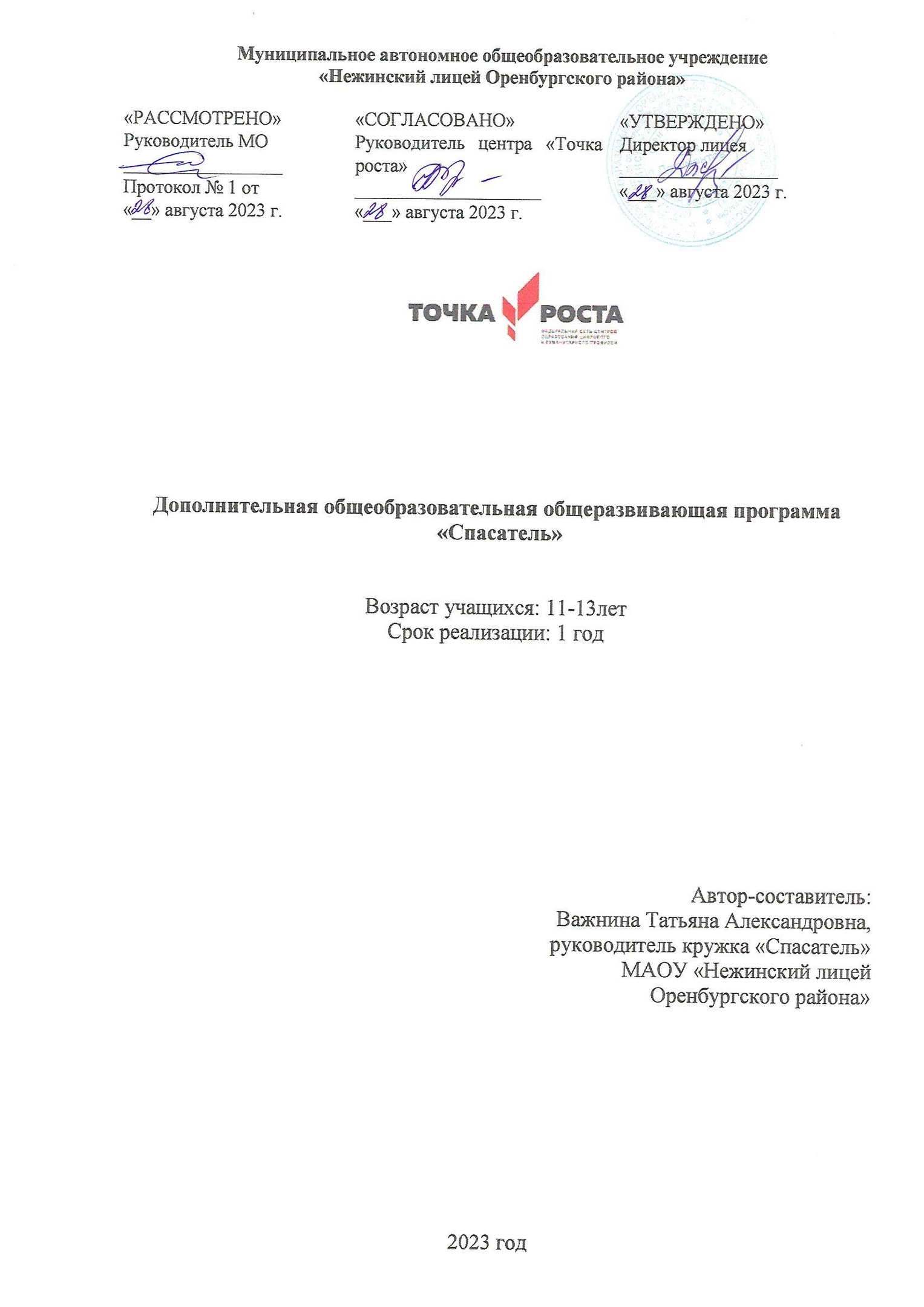 2022-23 учебный годСодержаниеРаздел №1. Комплекс основных характеристик дополнительной общеобразовательной общеразвивающей программы1.1. Пояснительная запискаНаправленность программыДополнительная общеобразовательная общеразвивающая программа «Спасатель» - это программа социально-педагогической  направленности. Дополнительная общеобразовательная программа  «Спасатель»  составлена в соответствии с  нормативно-правовыми документами:Федеральным законом «Об образовании в Российской Федерации» (№ 273-ФЗ от 29 декабря 2012 г.). Концепцией  развития  дополнительного образования детей (распоряжение РФ от 4.09.14 №1726-р).Санитарно-эпидемиологическими требованиями к устройству, содержанию  и организации  режима работы  образовательных  организаций  дополнительного образования детей  (Сан.ПиН 2.4.4.  3172-14).Письмом Минобрнауки РФ от 18.11.2015 г. № 09-3242 «О направлении рекомендаций» (вместе Методические рекомендации по проектированию дополнительных общеразвивающих программ).Уровень освоения.Программа «Спасатель» предполагает освоение материала на стартовом и базовом уровнях. 1. «Стартовый уровень». Предполагает использование и реализацию общедоступных и универсальных форм организации материала, минимальную сложность предлагаемого для освоения содержания программы. На данном уровне учащийся осваивает правила поведения на дороге, в общественном транспорте, в чрезвычайных ситуациях.  Реализация программы на стартовом уровне направлена на формирование и развитие творческих способностей учащихся:- самостоятельность и личная ответственность за свои поступки, установка на здоровый образ жизни;- уважительное отношение к другим участникам дорожного движения;- осознание ответственности человека за общее благополучие;- этические чувства, прежде всего доброжелательность и эмоционально-нравственная отзывчивость;- положительная мотивация и познавательный интерес к занятиям по программе «Спасатель»;- способность к самооценке;- начальные навыки сотрудничества в разных ситуациях.2. «Базовый уровень». Предполагает использование и реализацию таких форм организации материала, которые допускают освоение специализированных знаний, гарантированно обеспечивают трансляцию общей и целостной картины в рамках содержательно-тематического  направления  программы «Спасатель». Реализация программы на базовом уровне направлена на формирование и развитие творческих способностей учащихся:- навыки контроля и самооценки процесса и результата деятельности;- умение ставить и формулировать проблемы;- навыки осознанного и произвольного построения сообщения в устной форме, в том числе творческого характера;- установление причинно-следственных связей;использование речи для регуляции своего действия;- адекватное восприятие предложений учителей, товарищей, родителей и других людей по исправлению допущенных ошибок;- умение выделять и формулировать то, что уже усвоено и что еще нужно усвоить;- умение соотносить правильность выбора, планирования, выполнения и результата действия с требованиями конкретной задачи.Актуальность программы Следует иметь в виду, что обучение безопасной жизнедеятельности - не самоцель. Оно неразрывно связано с проблемой достижения ребенком успеха в жизни, его самореализации, самоутверждения, удовлетворения его разнообразных жизненных потребностей. От объективных, а тем более субъективных трудностей ребенку не уйти, и надо учить его не только избегать опасностей, но и смело решать жизненные проблемы, умело действовать при их возникновении. Это важно еще и потому, что трудности и экстремальные ситуации человеку создают не только природа, техника или окружающие его люди. Очень часто он создает их себе сам, а его неподготовленность всегда усложняет положение. Поэтому подготовка ребенка к встрече с экстремальными ситуациями и грамотным действиям при их возникновении - одна из составляющих обеспечения его успешной, благополучной и безопасной жизни, и к этому надо готовить детей целенаправленно. Противостояние трудностям, успехи в деятельности определяются в первую очередь правильным представлением об окружающем мире, обществе и взаимоотношениях в нем. Это находит свое выражение в адекватном мировосприятии. Поэтому так важно дать детям основы социально психологических знаний.Педагогическая целесообразностьОбразовательная программа разработана с учетом современных образовательных технологий, которые отражаются:- в принципах обучения – индивидуальность, доступность, преемственность;- формах и методах обучения – слайд-лекции, практикумы, выполнение проектов, исследовательская работа, олимпиады- методах контроля и управления образовательным процессом – тестирование, анализ результатов конкурсов;- средства обучения – тетрадь, тесты, видеофильмы, компьютер, мультимедийные презентации.Общение с сотрудниками МЧС, беседы и игры на данную тему в непринужденной обстановке производит на детей более сильное впечатление, чем традиционный урок. В атмосфере общего творчества все усваивается намного легче, поэтому логично устраивать конкурсы рисунков, сочинений, проблемные ситуации.Причем, знание основ медицинских знаний и умение оказывать первую медицинскую помощь в аварийной ситуации помогает учащимся уверенней чувствовать себя в жизни.Практическая значимость        Социально психологически развитый человек в жизни, труде, межличностных отношениях руководствуется цивилизованными моральными и правовыми нормами, социальными ценностями, принятыми в данном обществе. Он ориентирован на гармоничное решение проблем своей жизни, обеспечение ее духовной и материальной полноты. Ему важно не только что он делает, но и как он это делает (творчески, качественно, красиво). Он ответственный и трудолюбивыйСоциально развитая личность психологически интегрирована в общество, в котором она живет, что проявляется в ее гражданственности, патриотизме.       Важное социально-психологическое свойство личности, способствующее успешности в жизни, способность объективной оценки самого себя в обществе, микрогруппе, тогда как неадекватная оценка своих способностей и качества своих действий, самоуспокоенность или неверие в свои силы могут привести к негативным последствиям в экстремальной ситуации.       Весьма существенной характеристикой человека и его поведения является групповая интегрированность, осознание себя как члена определенного социального слоя, группы.Недостаточная подготовленность к экстремальным ситуациям может привести к тяжелым, а порой и трагическим последствиям. Чтобы избежать их, необходимо:-        знать виды экстремальных ситуаций, их особенности;-        уметь выполнять необходимые действия, не ухудшая их качество под влиянием своего психического состояния и необычных обстоятельств экстремальных ситуаций;-        уметь выполнять особые действия, сообразные специфике конкретных экстремальных ситуаций;-        обладать специально развитыми качествами, повышающими способность к успешным действиям в специфичных экстремальных ситуациях, наиболее вероятных в жизни и деятельности;-        обладать повышенной экстремальной устойчивостью, чтобы безопасно выходить из экстремальных испытаний без негативных последствий для дела, жизни и здоровья;-        быть способным настойчиво, невзирая на трудности, реализоватьсвои намерения, наступательно преобразуя обстоятельства экстремальной ситуации и гибко управляя своим поведением.Не подлежит сомнению, что хорошо подготовленный к экстремальным ситуациям человек более уверен в себе, чем неподготовленный. Осознание собственной неподготовленности, неумелости - источник волнения и паники даже там, где для них нет оснований. Подготовленный человек лучше разбирается в особенностях возникающих ситуаций, более правильно оценивает их, предвидит развитие событий, тем самым не позволяет застать себя врасплох и не вынужден действовать впопыхах. Подготовленный человек действует спокойнее, допускает меньше ошибок и промахов, не создает себе по незнанию дополнительные трудности. Программа связана с курсом «Основы безопасности жизнедеятельности». Является механизмом интеграции, обеспечения полноты и цельности содержания программы по предмету, расширяя и обогащая его, направлена на сохранение здоровья в чрезвычайной ситуации, начиная со школьного возраста, правильным действиям в опасных для жизни и здоровья ситуациях.Адресат программыПрограмма ориентирована на детей в  возрасте 11-13 лет.Объем и сроки освоения программыПрограмма рассчитана на 1 год обучения (34 часа). Формы обученииВ процессе обучения используется очная форма занятий.Формы организации образовательного процессаФорма организации образовательного процесса – групповое занятие. Формы проведения занятий: беседы, практические занятия, тестирование, викторины.Режим занятий: Занятия проходят 1 раза в неделю по 1 академическому часу1.2 Цель и задачи программыЦель программы:Формировать у детей сознательное и ответственное отношение к вопросам личной и общественной безопасности, практических навыков и умений поведения в экстремальных ситуациях, стремления к здоровому образу жизни, совершенствование морально-психологического состояния и физического развития.Задачи:Образовательные•        выработать и совершенствовать  новые формы и методы подготовки молодежи к безопасному поведению в экстремальных ситуациях, развития ее заинтересованности в предотвращении возможных ЧС;•        пропагандировать и популяризировать среди молодежи здоровый образа жизни;•        формировать общественное  мнение в поддержку движений: «Юный инспектор дорожного движения», «Школа безопасности», «Юный спасатель» и вовлекать в них возможно большее число детей и подростков.Развивающие:развитие внимания, памяти, воображения, творческого мышления учащихся;развитие потребности в творчестве и познании окружающего мира;развитие познавательной мыслительной деятельности и устойчивого интереса к творчеству;приобретение навыков поведения в индивидуальной и коллективной деятельности;способствование ранней профориентации школьников.Воспитательные:воспитание у детей положительных личностных и коммуникативных качеств;воспитание настойчивости, целеустремлённости и ответственности за достижение высоких творческих результатов;воспитание трудолюбия, ответственности и дисциплинированности.1.3. Содержание программы     Учебный планСодержание учебного планаРаздел I. Введение Тема 1. Вводное занятие. Инструктаж по технике безопасности. Цели, задачи кружка «Спасатель». Организационные вопросы. Оформление уголка «Спасатель». Правила поведения на кружкеТема 2. Основные понятия и термины Знакомство с основными понятиями, терминами. Комплексная безопасность.Тема 3. Обязанности пешеходов и водителейТеория. Правила движения пешехода. Движение пешехода по улице (по тротуарам, пешеходной дорожке, по обочине), пересечение проезжей части на регулируемом и нерегулируемом пешеходном переходе и при отсутствии пешеходного перехода. Раздел II. Оказание первой медицинской доврачебной помощиТема 4. Общие правила оказания первой помощиТеория. Общие правила оказания первой помощи.Практика.   Повязки их виды.Тема 5. Оказание помощи на водеТеория. Первая помощь при несчастном случае на водоеме. Летний водоем. Зимний водоем.Практика.   Помощь утопающему. Способы буксировки.Тема 6. Первая помощь при травматизмеТеория. Первая помощь при травматизме. Раны, их виды, оказание первой помощи.Практика.   Транспортировка пострадавшего. Оказание первой помощи при травматизме.Тема 7. Первая помощь при кровотеченияхТеория. Кровотечения, их классификация. Первая помощь при артериальном, венозном и капиллярном кровотечениях.Практика.   Оказание первой помощи при кровотечениях. Тема 8. Первая помощь при переломах, вывихах и ушибахТеория. Вывихи и оказание первой медицинской помощи. Переломы, их виды. Оказание первой помощи пострадавшему. Практика. Оказание первой помощи при переломе, вывихе и ушибе. Транспортировка пострадавшего. Тема 9. Первая помощь при ожогахТеория. Ожоги, степени ожогов. Оказание первой помощи. Виды повязок и способы их наложения. Практика.   Оказание первой помощи при ожогах. Тема 10. Первая помощь при травмах головы, грудной клетки и животаТеория. Виды травм головы, грудной клетки и живота. Оказание первой помощи пострадавшему. Практика. Встреча с медицинским работником по практическим вопросам. Оказание первой помощи пострадавшему.            Тема 11. Первая помощь при отравленииТеория. Причины и симптомы отравления. Практика. Встреча с медицинским работником по практическим вопросам. Оказание первой помощи пострадавшему.1.4. Планируемые результаты: личностные, метапредметные, предметные.Личностные результаты:критическое отношение к информации и избирательность её восприятия;осмысление мотивов своих действий при выполнении заданий;развитие любознательности, сообразительности при выполнении разнообразных заданий проблемного и эвристического характера;развитие внимательности, настойчивости, целеустремлённости, умения преодолевать трудности;развитие самостоятельности суждений, независимости и нестандартности мышления;освоение социальных норм, правил поведения, ролей и форм социальной жизни в группах и сообществах;формирование коммуникативной компетентности в общении и сотрудничестве с другими обучающимися;Метапредметные результаты:Регулятивные универсальные учебные действия:умение принимать и сохранять учебную задачу;умение планировать последовательность шагов алгоритма для достижения цели;умение ставить цель (создание творческой работы), планировать достижение этой цели;умение осуществлять итоговый и пошаговый контроль по результату;способность адекватно воспринимать оценку наставника и других обучающихся;умение различать способ и результат действия;умение вносить коррективы в действия в случае расхождения результата решения задачи на основе её оценки и учёта характера сделанных ошибок;умение в сотрудничестве ставить новые учебные задачи;способность проявлять познавательную инициативу в учебном сотрудничестве;умение осваивать способы решения проблем творческого характера в жизненных ситуациях;умение оценивать получающийся творческий продукт и соотносить его с изначальным замыслом, выполнять по необходимости коррекции либо продукта, либо замысла;Познавательные универсальные учебные действия:умение осуществлять поиск информации в индивидуальных информационных архивах обучающегося, информационной среде образовательного учреждения, федеральных хранилищах информационных образовательных ресурсовумение использовать средства информационных и коммуникационных технологий для решения коммуникативных, познавательных и творческих задачумение ориентироваться в разнообразии способов решения задачумение осуществлять анализ объектов с выделением существенных и несущественных признаковумение проводить сравнение, классификацию по заданным критериямумение строить логические рассуждения в форме связи простых суждений об объектеумение устанавливать аналогии, причинно-следственные связиумение моделировать, преобразовывать объект из чувственной формы в модель, где выделены существенные характеристики объекта (пространственно-графическая или знаково-символическая);умение синтезировать, составлять целое из частей, в том числе самостоятельно достраивать с восполнением недостающих компонентов.Коммуникативные универсальные учебные действия:умение аргументировать свою точку зрения на выбор оснований и критериев при выделении признаков, сравнении и классификации объектовумение выслушивать собеседника и вести диалогспособность признавать возможность существования различных точек зрения и право каждого иметь своюумение планировать учебное сотрудничество с наставником и другими обучающимися: определять цели, функции участников, способы взаимодействияумение осуществлять постановку вопросов: инициативное сотрудничество в поиске и сборе информацииумение разрешать конфликты: выявление, идентификация проблемы, поиск и оценка альтернативных способов разрешения конфликта, принятие решения и его реализацияумение с достаточной полнотой и точностью выражать свои мысли в соответствии с задачами и условиями коммуникациивладение монологической и диалогической формами речи.Предметные результаты: В результате освоения программы обучающиеся должнызнать: - основные термины и понятия;- общие положения правил оказания медицинской помощи;- все безопасные места перехода проезжей части в микрорайоне лицея;- правила перехода проезжей части на площадях, перекрёстках;- способы оказания первой медицинской помощи;- виды ожогов;- причины и симптомы отравления;- виды кровотечений;- виды переломовуметь: - самостоятельно выбрать безопасный путь движения в той или иной местности;- самостоятельно определять места для безопасного перехода улиц и дорог;- применять знания правил дорожного движения на практике;- оказывать первую медицинскую помощь пострадавшему Раздел №2. Комплекс организационно-педагогических условий2.1. Календарно-учебный график 2.3. Формы аттестации/контроляСистема оценивания — безотметочная. Используется только словесная оценка достижений обучающихся.Формы отслеживания и фиксации образовательных результатов: аналитическая справка, аналитический материал, видеозапись, журнал посещаемости,  фото, отзывы детей и родителей.2.4. Оценочные материалыДля оценки результативности программы используется  диагностика-тест  по оказанию первой медицинской помощи (приложение)2.5. Методические материалыДля успешной реализации дополнительной общеобразовательной общеразвивающей программы «Спасатель» используется следующая методическая продукция: Бурьян В.М. Классные часы по ПДД – М.:ТЦ Сфера, 2004.- 64 с.Дмитрук В.П. Правила дорожного движения для школьников. - Ростов н/Д: Феникс, 2005. – 160 с. «Добрая дорога детства» 2003-2005 гг Жук Л.И. Защитим детство. - Оригинал маркет. 2001.- 127 с.Извекова Н.А . Правила дорожного движения для детей. - М.: ТЦ Сфера, 2005. - 6 с.Кузьмина Т.А. Шумилова В.В. Профилактика детского дорожно-транспортного травматизма. Система работы в образовательном учреждении – Волгоград. «Учитель» - 2006Попова Г.П. Основы безопасности жизнедеятельности. – Волгоград: Учитель, 2005. – 104 с.2.6. Список литературыДля педагогаБурьян В.М. Классные часы по ПДД – М.:ТЦ Сфера, 2004.- 64 с.  Дмитрук В.П. Правила дорожного движения для школьников. - Ростов н/Д: Феникс, 2005. – 160 с. «Добрая дорога детства» 2003-2005 ггИзвекова Н.А . Правила дорожного движения для детей. - М.: ТЦ Сфера, 2005. - 6 с.Федеральный закон «О безопасности дорожного движения», от 30.12.2001 года, № 196-ФЗ. Правила дорожного движения РФ. Утверждены Постановление Совета Министров Правительства Российской Федерации от 7.05. 2003 года №265.   Введены в действие с 1.07.2003 года.  Комментарий к Правилам дорожного движения РФ за 2009, 2010 годы Методические рекомендации по профилактике детского дорожно-транспортного травматизма в общеобразовательных школах. М -1998.Для учащихсяВ.И. Ковалько «Игровой модульный курс по ПДД или школьник вышел на улицу.- М: «ВАКО», 2006, - 192 с. Г.Г. Кулинич Сценарии клубных мероприятий и общешкольных праздников. – М: «ВАКО», 2006. – 208 с. Приложение Мониторинг результатов обучения ребенка по дополнительной образовательной программе «Спасатель»Тест по оказанию первой медицинской доврачебной помощи 1. Первая помощь при открытом переломе?   1) Концы сломанных костей совместить2)  Убрать осколки костей и наложить на рану пузырь со льдом3)Наложить  стерильную повязку на рану, осуществить иммобилизацию конечности и дать покой больному2.Чем характеризуется капиллярное кровотечение? 1) Кровь из раны вытекает непрерывно, сплошной струей  темно-красного цвета2) Кровь из раны вытекает пульсирующей струей, имеет  ярко-алую окраску3) Кровь из раны вытекает  редкими каплями или медленно расплывающимся пятном3. Чем характеризуется венозное кровотечение?1) Кровь из раны вытекает непрерывно, сплошной струей  темно-красного цвета2) Кровь из раны вытекает пульсирующей струей, имеет  ярко-алую окраску3) Кровь из раны вытекает  редкими каплями или медленно расплывающимся пятном4. Чем характеризуется артериальное кровотечение? 1) Кровь из раны вытекает непрерывно, сплошной струей  темно-красного цвета2) Кровь из раны вытекает пульсирующей струей, имеет  ярко-алую окраску3) Кровь из раны вытекает  редкими каплями или медленно расплывающимся пятном5. Правильный способ остановки капиллярного кровотечения? 1) Наложение на конечность жгута2)Наложение на рану давящей повязки3)Резкое сгибание конечности в суставе6. Правильный способ остановки артериального кровотечения?  1)Наложение жгута выше раны или сгибание конечности в суставе2) Наложение на рану давящей повязки7. Правильный способ остановки венозного кровотечения? 1) Наложение на рану давящей повязки2) Наложение жгута или сгибание конечности в суставе8. Что необходимо сделать при потере сознания? 1) Искусственное дыхание2) Массаж сердца3) Освободить дыхательные пути от инородных тел и рвотных масс9. Для каких целей используется перманганат  калия (марганцовка), находящийся в медицинской аптечке в автомобиле? 1) Наружно в водных растворах для полоскания рта, горла2) Наружно в водных растворах для промывания ран3) В  водных растворах для промывания желудка4) Для всех указанных в п. п. 1. и 2 целей5) Для всех указанных в п. п. 1-3 целей10. Какие признаки закрытого перелома костей конечностей? 1) Сильная боль, припухлость мягких тканей и деформация конечности2) Конечность искажена, поврежден кожный покров, видны осколки костей3) Синяки, ссадины на коже11. Для каких целей предназначен йод, находящийся в аптечке? 1) Для обработки кожи вокруг раны2) Для обработки всей поверхности раны, если рана сильно загрязнена3) При ожогах, вызванных щелочью.12.Какой  материал может быть использован в качестве шины? 1) Ткань2) Бинт, вата3)Кусок доски13. На какой максимальный срок может быть наложен кровоостанавливающий жгут? 1) Не более получаса2) Не более 2 часов3) Не более часа14. Какие признаки открытого перелома? 1) Сильная боль, припухлость мягких тканей, деформация конечности2) Сильная боль, деформация конечности, поврежден кожный покров3)Синяки, ссадины на  коже15. Назовите правила оказания первой медицинской помощи? 1)Как можно быстрее перенести пострадавшего в тень, уложить на спину (голова должна быть ниже туловища), сделать растирание в области сердца2)Поместить пострадавшего в тень, уложить на спину, сделать холодные компрессы, положить под голову валик, обеспечить достаточный доступ свежего воздуха3)Усадить пострадавшего в тень, напоить холодным напитком, наложить холодный компресс на грудь.16. Какое кровотечение считается наиболее опасным? 1) Капиллярное2) Венозное3)Артериальное17.  Какие лекарственные средства являются обезболивающими? 1) Анальгин, Панадол2) Димедрол, валериана3)Фталазол, пенициллин18. При коллапсе (потере сознания и понижения артериального давления без кровотечения) необходимо… 1) Пострадавшего уложить так, чтобы его голова и  ноги были на одном уровне, дать обезболивающее.2) Пострадавшего уложить так, чтобы его голова ноги были на одном уровне, дать успокоительное средство3) Пострадавшего уложить так, чтобы его ноги были выше уровня  головы19. Пострадавший находится  без сознания. Дыхание, пульс отсутствуют. Ваши действия? 1) Вызвать «03» и ждать прибытия скорой помощи2) Позвонить «03», делать искусственное дыхание и непрямой массаж сердца3) Положить пострадавшего в благоприятную позу, сделать перевязку, дать обезболивающее средство20. Для чего в автомобильной аптечке предназначен 10% водный раствор аммиака (нашатырный спирт)? 1) Для обработки ран2) Для наложения согревающего компресса3) Для вдыхания при обмороке и угареКлюч к тесту:СодержаниеРаздел №1. Комплекс основных характеристик дополнительной общеобразовательной общеразвивающей программыПояснительная записканаправленность программыуровень освоенияактуальность программыпедагогическая целесообразностьотличительные особенности программыадресат программысроки освоения программырежим занятийформы обучения формы организации образовательного процесса Цель и задачи программыцельзадачи: воспитательные, развивающие, образовательные Содержание программыучебный плансодержание учебного плана календарно-учебный графикПланируемые результаты: личностные, метапредметные, предметныеРаздел №2. Комплекс организационно-педагогических условий2.1.   Условия реализации программы: материально-техническое, информационное и кадровое обеспечение2.2.   Формы аттестацииОценочные материалыМетодические материалыСписок литературы№п/пНазвание раздела, темыВсего часовТеорияПрактикаРаздел I. Введение Раздел I. Введение Раздел I. Введение Раздел I. Введение Раздел I. Введение 8711.Вводное занятие2112Основные понятия и термины 333Обязанности пешеходов и водителей321Раздел II. Оказание первой медицинской доврачебной помощи                                                                                                                         26                               14                                12Раздел II. Оказание первой медицинской доврачебной помощи                                                                                                                         26                               14                                12Раздел II. Оказание первой медицинской доврачебной помощи                                                                                                                         26                               14                                12Раздел II. Оказание первой медицинской доврачебной помощи                                                                                                                         26                               14                                12Раздел II. Оказание первой медицинской доврачебной помощи                                                                                                                         26                               14                                124Общие правила оказания первой помощи.4225Оказание помощи на воде4226Первая помощь при травматизме422 7Первая помощь при кровотечениях2128Первая помощь при переломах, вывихах и ушибах2129Первая помощь при ожогах 21210Первая помощь при травмах головы, грудной клетки и живота42211Первая помощь при отравлении31212Итоговое занятие11Всего часовВсего часов342113№ п/пДатапланДата фактТема занятияФорма занятияФорма контроляВводное занятие. Инструктаж.Теория, практикаБеседа,диагностикаЗнакомство с основными понятиями .Теория, практикабеседаКомплексная безопасность.ТеориябеседаКомплексная безопасность - наука жизни.ТеориябеседаПравила дорожного движенияТеория, практикаБеседа,диагностикаДвижение пешехода по улице (по тротуарам, пешеходной дорожке, по обочине)ТеориябеседаПересечение проезжей части на регулируемом и нерегулируемом пешеходном переходеТеориябеседаПересечение проезжей части при отсутствии пешеходного перехода.ТеориябеседаОбщие правила оказания первой помощи.ТеориябеседаОбщие правила оказания первой помощи. Повязки их виды.Теория, практикабеседаСпособы наложения повязок пострадавшему.ПрактиказачетСпособы наложения повязок пострадавшему.ПрактиказачетБезопасность на летнем водоеме.ТеориябеседаБезопасность на зимнем водоеме.ТеориябеседаПомощь утопающему.ПрактиказачетСпособы буксировки утопающего.ПрактиказачетПервая помощь при ДТП. Информация, которую должен сообщить свидетель  ДТП.ТеориябеседаРаны, их виды, оказание первой помощи.ТеорияБеседаВстречи с медицинским работником  по практическим вопросам.ПрактикабеседаТранспортировка пострадавшего. Оказание первой помощи при травматизме.ПрактиказачетКровотечения, их классификация.ТеориябеседаСпособы и правила наложения жгутаПрактиказачетПервая помощь при артериальном, венозном и капиллярном кровотечениях .ПрактиказачетВывихи и оказание первой медицинской помощи. ТеориябеседаВывихи и оказание первой медицинской помощи.ПрактиказачетПереломы, их виды.ТеориябеседаОказание первой помощи пострадавшему при переломах.ПрактиказачетОжоги, степени ожогов. ТеорияБеседаВиды ожогов, первая помощь при них.Теория, практиказачетОказание первой помощи при ожогах.ПрактикаЗачетПервая помощь при ударе головыТеория, практикабеседаПервая помощь при ударе грудной клеткеТеория, практикабеседаПервая помощь при болевых ощущениях и ударе животаПрактиказачетИтоговое занятиеТеориятест135294132171236110114218331711111521924283123163203